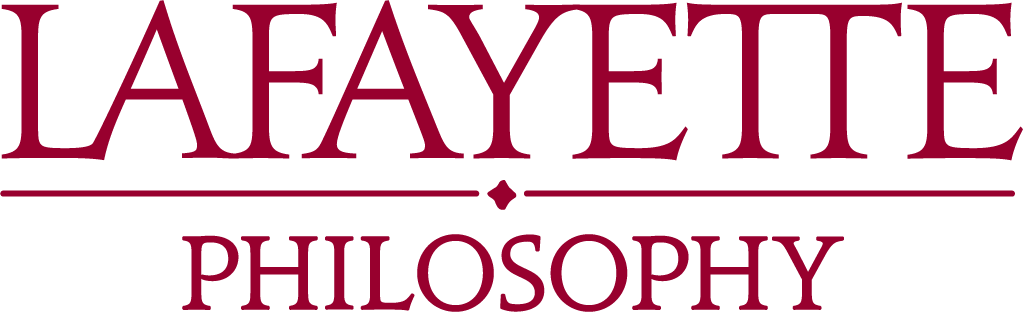 COURSE DESCRIPTIONS FALL 2017PHIL 101: INTRODUCTION TO PHILOSOPHYAn introduction to the methods of philosophy including logical analysis and traditional philosophical problems such as the nature and extent of knowledge, the dilemma of freedom and determinism, the justification of the belief in God, personal identity, and the mind-body problem. [H]   01  Gildenhuys MWF  8:00-8:50 am 02  Gildenhuys MWF  9:00-9:50 amPHIL 102: BASIC SOCIAL QUESTIONSAn examination of conceptual and moral questions associated with selected contemporary social issues. Topics can include: the morality of abortion, the justification of preferential treatment, the permissibility of same-sex sex and marriage, and prostitution. [H, V]Panichas  TR  11:00-12:15 pm*Masto  MW  2:45-4:00 pm                                                  (*Open to 2020 & 2021 Classes)PHIL 200: LOGICAn investigation of the principles of correct reasoning through the use of formal techniques. By employing these techniques, students will learn to assess the validity of arguments and to find counterexamples to invalid arguments. Formal languages studied include propositional and predicate logic, and may also include languages of modal and deontic logic. Some metalogic may also be covered, including proofs of the soundness and completeness of some of the deductive systems studied. [Q]Shieber   TR  8:00-9:15 amPHIL 214: THE FIRST PHILOSOPHERSA survey of the philosophical systems of Plato and Aristotle, with occasional excursions into pre-Socratic and post-Aristotelian thought. Readings drawn exclusively from classical texts. [H]McLeod  TR  1:15-2:30 pmPHIL 225:  PHILOSOPHY OF MINDA general introduction to the philosophy of mind, focusing on the mind-body problem.  Other topics may include the possibility of artificial intelligence, the nature of persons, the nature of some psychological concepts, and the relationship between neuroscience and philosophy. [H]     Masto  MW 12:45-2:00 pmPHIL 226: PHILOSOPHY OF LITERATUREAn examination of fundamental philosophical questions on literature as an art form: its nature, interpretation, and evaluation. Topics may include: the ontological status of works of literature; the role of intentionality in literary meaning; the nature of metaphor; the readers emotional engagement with characters; the role of literature in moral and emotional development; the relationships between the sorts of values literature may have (aesthetic, moral, cognitive, etc.). [H, V, W]Giovannelli  MW  2:45-4:00 pmPHIL 250: ETHICSA critical investigation of some of the main theories of morally right action, with special emphasis on Mill’s utilitarianism, Kant’s categorical imperative, and W.D. Ross’s moral pluralism. Other topics usually include the nature of justice, value, and moral worth. [H,V]McLeod  TR  9:30-10:45 am PHIL 260: POLITICAL PHILOSOPHYA critical examination of the traditional theories of liberty, equality, justice, and political obligation as found in philosophers such as Hobbes, Locke, Marx, and Rawls. [H, SS, V]    Panichas   TR     2:45-4:00 pmPHIL 270:  FEMINIST PHILOSOPHY An examination of issues in feminist philosophy including its critique of traditional Western philosophy and its contribution to major areas of philosophy such as ethics, social and political philosophy, theories of knowledge and reality. [GM1, H, V] 																				                                    Masto  W  7:00-9:50 pm PHIL 310:  20th CENTURY ANALYTICA survey of the philosophical systems of Frege and Russell, with analysis of the implications of that work for the development of analytic philosophy in the 20th century. Readings drawn exclusively from primary texts. [H]																	                                Shieber  TR  11:00-12:15 pm PHIL 335:  EXPERIMENTAL PHILOSOPHYThis course concerns the implications for philosophers of experiments aimed at discovering the attitudes of non-philosophers to traditional philosophical problems. The course concerns the methodology of philosophy, in particular the role of pre-theoretical intuition in debates over normative matters. It also concerns several traditional philosophical issues, such as of moral luck, free will, happiness and intentionally. [W]	                                                                                          Gildenhuys  MW  11:00-12:15 pm PHIL 390: INDEPENDENT STUDY (TBA) [W]PHIL 495: HONORS (TBA) [W]